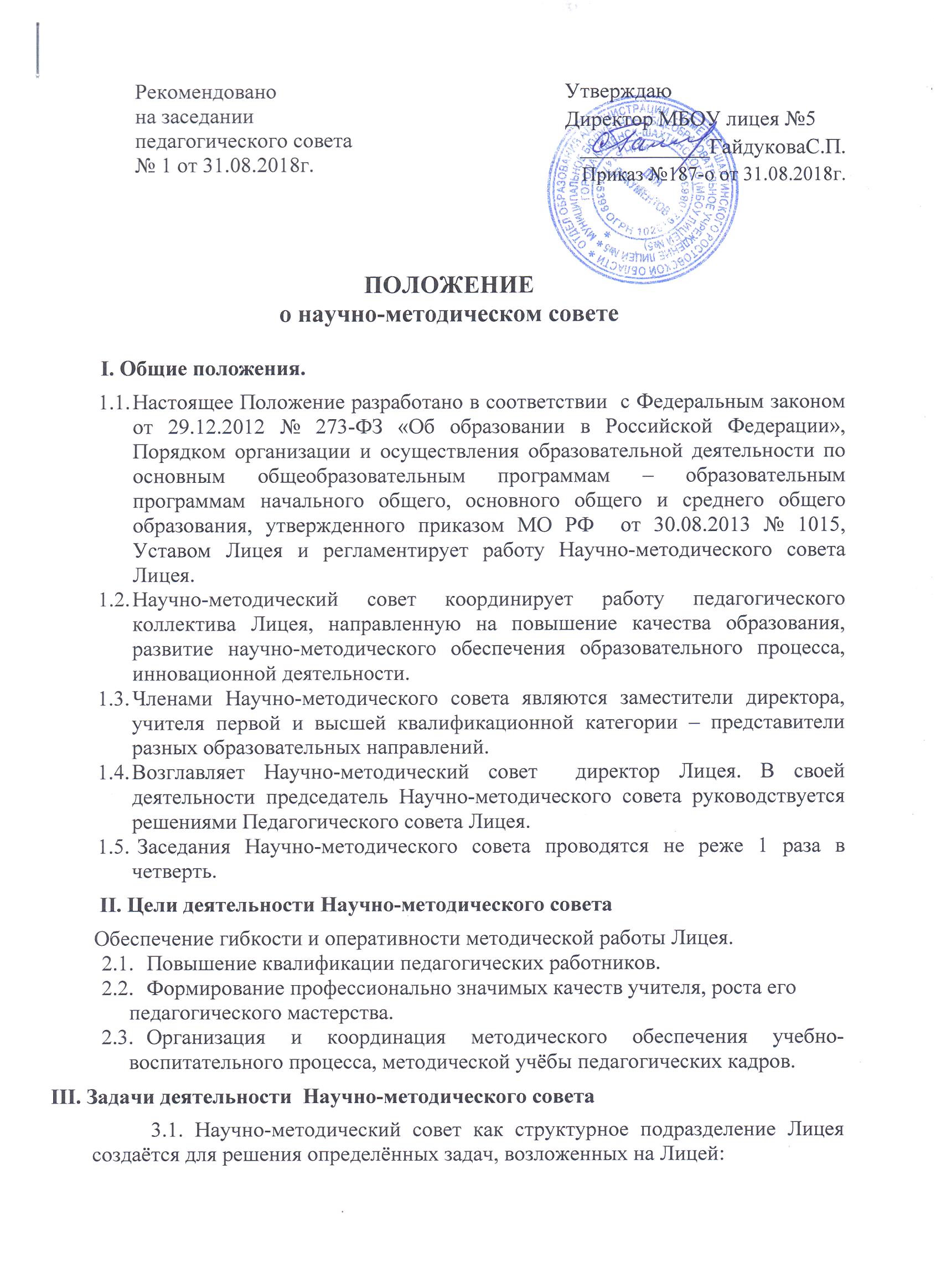 - диагностика состояния методического обеспечения учебно-воспитательного процесса и методической работы в Лицее;- разработка новых методических технологий организации учебно-воспитательного процесса  в Лицее;- создание сплочённого коллектива единомышленников, бережно сохраняющих традиции Лицея, стремящихся к постоянному профессиональному росту, повышению результативности образовательной деятельности Лицея ;- способствование поиску и использованию в воспитательно-образовательном процессе современных методик, форм, средств и методов преподавания, новых педагогических и образовательных технологий;- изучение профессиональных достижений учителей, обобщение ценного опыта каждого и внедрение его в практику работы педагогического коллектива;- стимулирование инициативы и активизация творчества членов педагогического коллектива в деятельности, направленной на совершенствование, обновление и развитие учебно-воспитательного процесса школы и работы учителя;- контроль проведения и результаты комплексных исследований, проектов,  осуществляемых Лицея;- создание условий по развитию личностно-ориентированной педагогической деятельности, самообразования, самосовершенствования и самореализации участников образовательного процесса.IV. Направления деятельности Научно-методического совета.            4.1. Направления деятельности Научно-методический совет определяются целями и задачами работы школы на учебный год, особенностями развития школы.            4.1. Основными направлениями работы Научно-методического совета являются:- формирование целей и задач методического обеспечения учебно-воспитательного процесса и методического обучения педагогов;- определение содержания, форм и методов повышения квалификации педагогов;- осуществление планирования, организации и регулирования методического обучения педагогов, анализ и оценка её результатов;- разработка системы мер по изучению педагогической практики, обобщению и распространению опыта;- руководство и контроль работы школьной библиотеки;- организация инновационной деятельности;- оказание поддержки в апробации новых учебных программ, реализации новых педагогических методик и технологий; осуществление контроля этой деятельности;- разработка планов повышения квалификации и развития профессионального мастерства педагогов;- руководство методической и инновационной деятельностью, организация обучающих, практических семинаров, тематических педсоветов, конкурсов педагогических достижений, методических дней и декад;- осуществление анализа и рекомендаций к печати и внедрению методических пособий, программ и других продуктов методической деятельности школы;- планирование и организация работы временных творческих коллективов, создающихся по инициативе учителей, руководителей школы с целью изучения, обобщения опыта и решения проблем развития школы.V. Документация Научно-методического совета.             5.1. Для регламентации работы Научно-методического совета необходимы следующие документы:- Положение о Научно-методическом совете Лицея;- приказ директора Лицея о составе Научно-методического совета и назначении на должность     председателя Научно-методического совета Лицея;- анализ работы Научно-методического совета школы за прошедший учебный год;- план работы на текущий учебный год;- сведения об учителях (образование, квалификация, стаж работы);- сведения об индивидуальных темах методической работы учителей;- график проведения открытых уроков и внеклассных мероприятий;- планы проведения тематических (предметных) недель, декад;- сроки проведения школьных,  муниципальных, региональных туров конкурсов и олимпиад;- сведения об учебно-методическом комплекте по предметам;- протоколы заседаний Научно-методического совета Лицея.VI. Данное Положение рассмотрено и рекомендовано к утверждению  на заседании педагогического совета  МБОУ лицея №5  и вступают в силу с момента издания приказа.